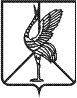 Совет городского поселения «Шерловогорское»РЕШЕНИЕ19 мая 2015 года                                                     			         № 251поселок городского типа Шерловая ГораО порядке принятия и организации выполнения среднесрочных и годовых планов социально-экономического развития  городского поселения «Шерловогорское»Руководствуясь Федеральным законом от 06.10.2003 года № 131-ФЗ «Об общих принципах организации местного самоуправления в Российской Федерации», п.п. 9 п. 1 ст. 10 Устава городского поселения «Шерловогорское», принятого решением Совета городского поселения «Шерловогорское» от 09. 09. 2014 года № 172, Совет городского поселения «Шерловогорское» решил: 	1. Утвердить Порядок принятия и организации выполнения среднесрочных и годовых планов социально-экономического развития  городского поселения «Шерловогорское» 2. Настоящее решение вступает в силу на следующий день после дня его официального опубликования (обнародования).3. Настоящее решение  разместить на официальном сайте администрации городского поселения «Шерловогорское» в информационно-телекоммуникационной сети «Интернет».Глава городского поселения «Шерловогорское»                                                          Н.Ю. Чернолихова                                                             ПРИЛОЖЕНИЕк решению  Совета городского поселения «Шерловогорское»от 19 мая 2015 года № 251Порядок принятия и организации выполнения планов социально-экономического развития городского поселения «Шерловогорское»1. Общие положения1. Настоящий Порядок определяет основные цели, принципы и общую схему принятия и организации выполнения среднесрочных и годовых планов социально-экономического развития городского поселения «Шерловогорское».2. Для целей настоящего Порядка используются следующие понятия:2.1. среднесрочный план социально-экономического развития городского поселения «Шерловогорское» – плановый документ, имеющий горизонт планирования социально-экономических процессов развития муниципальных образований не менее пяти лет, определяющий индикаторы развития конкретных видов экономической деятельности и социальной жизни муниципального образования и описывающий механизмы реализации каждого из плановых этапов, их конкретных участников и необходимые для достижения запланированных целей и задач ресурсы (далее – Среднесрочный план);2.2.  годовой план социально-экономического развития (городского поселения «Шерловогорское» - основная форма планирования и преобразования экономических и социальных отношений, основа организации хозяйственной деятельности всех звеньев управления на территории городского поселения «Шерловогорское» (далее – Годовой план). Годовой план – это документ, совпадающий по срокам с бюджетным годом, который фиксирует показатели, характеризующие состояние системы в конце планового периода, определяет пути, способы достижения желаемых результатов, необходимые для этого ресурсы.3. Совет городского поселения «Шерловогорское» при разработке, принятии и организации выполнения Среднесрочных и Годовых планов:3.1. принимает решение о разработке Среднесрочного плана.3.2. утверждает Среднесрочный план.3.3. утверждает Годовой план.3.4. рассматривает ежегодный отчет о выполнении Годового плана в рамках реализации Среднесрочного плана за отчетный год.4. Руководитель администрации городского поселения «Шерловогорское»  при разработке, принятии и организации выполнения Среднесрочных и Годовых планов:4.1. издает распоряжение администрации  городского поселения «Шерловогорское»  о начале работы по разработке Среднесрочного и Годового планов.4.2. в установленном порядке проводит отбор перечня мероприятий, бизнес-предложений, перечня муниципальных программ, подлежащих включению в Среднесрочный план.4.3. издает распоряжение администрации городского поселения «Шерловогорское»  о начале разработки муниципальных программ с определением заказчика-координатора в лице структурного подразделения администрации городского поселения «Шерловогорское»  подлежащих включению в Среднесрочный план.4.4. выносит проект Среднесрочного плана в Совет городского поселения «Шерловогорское».4.5. предоставляет в Совет городского поселения «Шерловогорское» отчет о финансировании и ходе реализации Среднесрочного и Годового планов.2. Среднесрочный план2. Среднесрочный план разрабатывается на период не менее 5 лет.2.1. Среднесрочный план содержит:- характеристику социально-экономического положения, анализ проблем и диспропорций;- цели и основные показатели социально-экономического развития городского поселения «Шерловогорское»;- приоритетные направления социально-экономического развития городского поселения «Шерловогорское»;- механизм реализации Среднесрочного плана;- финансовое обеспечение реализации Среднесрочного плана; -ожидаемые результаты реализации Среднесрочного плана (оценку экономического эффекта его реализации).2.2. проект Среднесрочного плана выносится руководителем администрации городского поселения «Шерловогорское»  для рассмотрения в Совет городского поселения «Шерловогорское»  не позднее, чем за три месяца до окончания срока реализации действующего Среднесрочного плана (Комплексной программы социально-экономического развития). 2.3. актуализированные (измененные, вновь сформированные) Среднесрочные планы выносятся руководителем администрации городского поселения «Шерловогорское» для рассмотрения в Совет городского поселения «Шерловогорское» не позднее, чем за два месяца до начала нового бюджетного года.2.4. проект Среднесрочного плана и проект актуализированного Среднесрочного плана выносятся на публичные слушания.2.5. в срок не позднее шести месяцев после завершения срока действия Среднесрочного плана  руководитель администрации городского поселения «Шерловогорское»  направляет в Совет городского поселения «Шерловогорское»  для рассмотрения на сессии отчет о его реализации.2.6. утвержденный Среднесрочный план подлежит официальному опубликованию.2.7. отчет о реализации Среднесрочного плана утверждается Советом городского поселения «Шерловогорское».3. Разработка Среднесрочного плана3.1. Среднесрочный план разрабатывается специально созданной рабочей группой.3.2. Состав рабочей группы по разработке Среднесрочного плана, календарный график работы над Среднесрочным планом утверждаются распоряжением администрации городского поселения «Шерловогорское». В состав рабочей группы входят сотрудники администрации, представители бизнес-сообщества, научной и социальной сферы, жители муниципального образования. За каждым членом рабочей группы закрепляются функциональные обязанности по разработке конкретных разделов Среднесрочного плана.3.4.   Администрация  городского поселения «Шерловогорское» при необходимости запрашивает у территориальных органов, федеральных органов государственной власти, органов государственной власти Забайкальского края, органов местного самоуправления информацию для разработки Среднесрочного плана.3.5. Рабочая группа вправе привлекать к подготовке Среднесрочного плана на конкурсной основе научно-исследовательские и другие организации.3.6.  До внесения проекта Среднесрочного плана в  Совет городского поселения «Шерловогорское» он подлежит направлению руководителю  администрации муниципального района «Борзинский район»  для согласования.4. Контроль и отчетность при реализации Среднесрочного плана4.1. Контроль за ходом выполнения Среднесрочного плана осуществляет Совет городского поселения «Шерловогорское».4.2. Контроль за выполнением Среднесрочного плана осуществляется в форме подготовки и рассмотрения ежегодных отчетов об его выполнении  в части реализации Годового плана, подготовка отчета об исполнении Среднесрочного плана осуществляется в соответствии с разделом 7 настоящего Порядка.4.3.  Итоговый отчет о реализации Среднесрочного плана включает данные о финансировании Среднесрочного плана в целом и по отдельным мероприятиям с разбивкой по источникам финансирования и годам реализации, процент реализации Среднесрочного плана, оценку результатов реализации Среднесрочного плана, уровень достижения целей и запланированных показателей эффективности Среднесрочного плана. Для Среднесрочных планов, реализация которых составила менее 100 процентов, указывается перечень мероприятий, не завершенных в срок и предложения по их дальнейшей реализации.5. Годовой план5.1. Годовой план разрабатывается и утверждается сроком реализации на год ежегодно до 01 января планового года в качестве обязательной основы для формирования и оперативного регулирования социально-экономических процессов, происходящих в городском поселении «Шерловогорское» с выделением основных отраслей экономики и социальной сферы. Годовой план формируется в целях обеспечения достижения приоритетов социально-экономического развития, обозначенных в Среднесрочном плане и является основным инструментом реализации Среднесрочного плана в краткосрочном периоде.При формировании Годового плана учитываются также приоритеты социально-экономического развития городского поселения «Шерловогорское»  в краткосрочном периоде.5.2. Годовой план включает следующие разделы:5.3. основные задачи социально-экономического развития городского поселения «Шерловогорское» на плановый период;5.4. основные количественные и качественные показатели развития основных отраслей экономики и социальной сферы городского поселения «Шерловогорское»;5.5. перечень мероприятий, предлагаемых к реализации и финансированию в плановом периоде.5.6. Методологическое руководство и координацию работы по разработке, реализации Годового плана осуществляет  руководитель администрации городского поселения «Шерловогорское».Функции по разработке составных частей (разделов) Годового плана возлагаются на отдел муниципального имущества и социально-экономического планирования  администрации городского поселения «Шерловогорское». Закрепление функций за исполнителями по разработке разделов Годового плана, определение этапов и сроков разработки осуществляется на основании распоряжения руководителя администрации городского поселения «Шерловогорское».5.7. Разработчики Годового плана вправе запрашивать всю необходимую документацию для анализа и планирования социально-экономических процессов городского поселения «Шерловогорское» в структурных подразделениях администрации городского поселения «Шерловогорское» ,органах государственной статистики, иных органах, ведущих государственную отчетность, на предприятиях и организациях всех форм собственности.5.8.  Разработанный проект Годового плана вносится для принятия на заседании Совета городского поселения «Шерловогорское» и утверждается соответствующим решением.5.9. Финансовое обеспечение реализации Годового плана осуществляется из бюджетов всех уровней и внебюджетных источников в соответствие с действующим законодательством.5.10. Утвержденный Годовой План подлежит опубликованию в средствах массовой информации.6. Разработка Годового плана 6.1.  Разработка Годового плана осуществляется в течение сентября-октября отчетного года до формирования проекта бюджета городского поселения «Шерловогорское»), предшествующему плановому периоду. Отдел муниципального имущества и социально-экономического планирования  администрации городского поселения «Шерловогорское» подводит предварительные итоги по результатам социально-экономического развития, финансово-хозяйственной деятельности за текущий финансовый год и определяют тенденции и приоритеты развития отраслей на планируемый период.6.2. Отдел муниципального имущества и социально-экономического планирования  администрации городского поселения «Шерловогорское» на основе полученных предварительных итогов по результатам социально-экономического развития городского поселения  Шерловогорское» проводит комплексный анализ с целью определения тенденций развития экономики и социальной сферы, формирует основные цели и задачи на предстоящий плановый год, осуществляет подготовку проекта распоряжение администрации городского поселения  Шерловогорское» о разработке Годового плана на очередной финансовый год.6.3. Отдел муниципального имущества и социально-экономического планирования  администрации городского поселения «Шерловогорское»  в  срок до 01 октября отчетного года:6.4. формирует методические рекомендации и материалы по разработке Годового плана и направляет их участникам разработки документа (структурные подразделения администрации).6.5.  проводит необходимые консультации по вопросам разработки основных социально-экономических показателей и перечня мероприятий Годового плана.6.6 .формирует систему показателей социально-экономического развития городского поселения «Шерловогорское»  за отчетный и на плановый периоды с учетом предложений структурных подразделений администрации.6.7. формирует перечень мероприятий, включающий государственные, муниципальные программы, инвестиционные проекты и др. мероприятия, намеченные к реализации на территории городского поселения «Шерловогорское»  в плановом году с учетом предложений структурных подразделений администрации. 6.8. В срок до 10 октября отчетного года Отдел муниципального имущества и социально-экономического планирования  администрации городского поселения «Шерловогорское»   формирует проект Годового плана на очередной финансовый год. 6.9.  В срок до 20 октября отчетного года проект Годового плана направляется в Совет городского поселения «Шерловогорское» для рассмотрения на очередном заседании. 6.10.  В случае если Совет городского поселения «Шерловогорское» отклоняет представленный администрацией проект Годового плана, проект направляется в администрацию городского поселения «Шерловогорское» на доработку, либо создается согласительная комиссия, которая разрабатывает согласованный вариант и выносит его на рассмотрение в Совет городского поселения «Шерловогорское).6.11.  В утвержденный Годовой план могут быть внесены изменения в случае необходимости корректировки отчетных или плановых показателей социально-экономического развития, включения дополнительных мероприятий, либо исключения мероприятий, выполнение которых становится невозможным или нецелесообразным, по итогам проведенного мониторинга хода реализации Годового плана.6.12.  Решение Совета городского поселения «Шерловогорское»  о внесении значительных изменений в Годовой план является основанием для проведения актуализации Среднесрочного плана в части реализации краткосрочных и среднесрочных мероприятий и перечня показателей социально-экономического развития (в случае если изменения, вносимые в Годовой план кардинально изменяют параметры краткосрочного планирования) в сроки не позднее 3 месяцев с момента утверждения указанных изменений.  7. Контроль за выполнением Годового плана 7.1.  Контроль за выполнением Годового плана осуществляется в форме систематической подготовки отчетов о его выполнении.7.2. Отдел муниципального имущества и социально-экономического планирования  администрации городского поселения «Шерловогорское»  ежеквартально проводит мониторинг состояния основных отраслей экономики и социальной сферы городского поселения «Шерловогорское» и  готовит комплексный отчет о социально-экономическом положении городского поселения «Шерловогорское» представляющий собой сводную информацию о ходе выполнения Годового плана и муниципальных программ, реализуемых на территории городского поселения «Шерловогорское».7.3. Структурные подразделения администрации городского поселения «Шерловогорское» ежеквартально предоставляют в Отдел муниципального имущества и социально-экономического планирования  администрации городского поселения «Шерловогорское»   информацию о ходе выполнения Годового плана и муниципальных программ по курируемому направлению.7.4.  Отдел муниципального имущества и социально-экономического планирования  администрации городского поселения «Шерловогорское»  готовит Отчет о ходе реализации Годового плана ежеквартально, за 1 полугодие и за год. 7.5. Отчет о реализации Годового плана за отчетный год формируется на основе информации, представленной структурными подразделениями администрации городского поселения «Шерловогорское».Информация, представляемая структурными подразделениями администрации городского поселения «Шерловогорское» включает в себя оценку: степени достижения планируемого уровня значений показателей социально-экономического развития городского поселения «Шерловогорское»  по курируемым направлениям, степени выполнения запланированного перечня мероприятий и муниципальных программ, степени соотношения планируемого и фактического объема финансирования плановых мероприятий. По всем выявленным фактам отклонений фактической ситуации от плановой структурные подразделения администрации городского поселения «Шерловогорское»  готовят пояснительную записку с указанием причин. 7.6. Сформированный отчет направляется в Совет городского поселения «Шерловогорское»  для рассмотрения на сессии не позднее 01 июня года, следующего за отчетным.            7.7. Отчет о реализации Годового плана рассматривается на заседании Совета городского поселения «Шерловогорское»  и подлежит размещению  на официальном сайте городского поселения «Шерловогорское» в информационно-телекоммуникационной сети «Интернет».____________________